Topic 1.1 Businesses: Starter Activity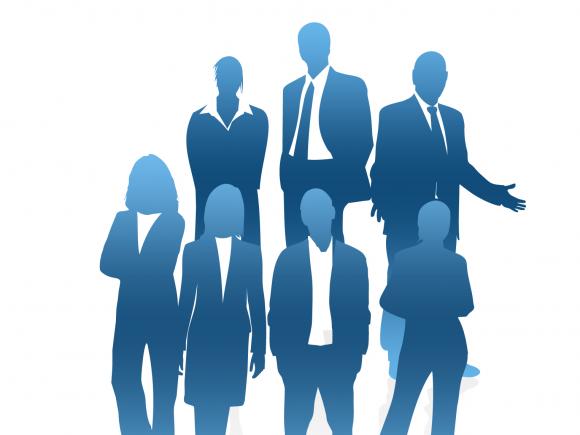 Answer the following statements with either a ‘True’ or ‘False’ response:Give THREE reasons why someone might want to run a business.Give THREE reasons why people need businesses.No.Statement:True or False1It is estimated that there are over four million businesses in the UK alone.True2It is estimated that most businesses in the UK employ more than 50 people.False3It is estimated that 200,000 businesses are created in the UK every year.True4It is estimated that one in three businesses will have closed in three years.True5It is estimated that more than half will still exist after five years of trading.FalseWhy might someone want to run a business?Why might someone want to run a business?1To be your own boss2To make money3You have spotted an opportunityWhy do people need businesses?Why do people need businesses?1To survive2For employment3To have entertainment